VSTUPNÍ ČÁSTNázev moduluKresba (pohybové studie)Kód modulu82-m-4/AD80Typ vzděláváníOdborné vzděláváníTyp moduluodborný praktickýVyužitelnost vzdělávacího moduluKategorie dosaženého vzděláníM (EQF úroveň 4)Skupiny oborů82 - Umění a užité uměníKomplexní úlohaObory vzdělání - poznámky82-41-M/17 Multimediální tvorba82-41-M/05 Grafický designDélka modulu (počet hodin)48Poznámka k délce moduluPlatnost modulu od30. 04. 2020Platnost modulu doVstupní předpokladyAbsolvování modulů:Kresba (základy)Kresba (zátiší)Kresba (portrét)Kresba (figura)JÁDRO MODULUCharakteristika moduluCílem modulu je osvojení pokročilých dovedností kresby figur v pohybu na základě schopnosti rychle analyzovat proporce, úhly a tvary tělesných objemů a ovládat pohotovou kresebnou techniku. Žák čerpá své  znalosti anatomie lidské postavy.Žák si osvojí kresbu konstrukčních prvků figury v pohybu a to jak schematicky tak zpaměti. Žák získá dovednost skicovat figury v libovolných pózách bez dostupné předlohy, rozšíří své znalosti uspořádání těla dětí, zvířat a hmyzu. Žák je veden k ovládání techniky rychlokresby prostřednictvím tužky, uhlu, pera, propisky, speciálních popisovačů a valérování kresby akvarelovými barvami či fixy.

Po absolvování modulu žák v krátkých časových intervalech úspěšně skicuje figury živých tvorů v libovolných polohách a pohybu, a to zpaměti bez předlohy. Očekávané výsledky učeníŽák:skicuje figury v libovolné póze načrtnutím zjednodušených konstrukčních prvků (hlava, ramena, pánev, páteř, hrudní koš, jednotlivé složky končetin)disponuje znalostí vytvořit zjednodušenou proporčně správnou skicu lidské ruky v různých natočeních a při všemožných úkonechdovede zpaměti naskicovat i dítě ve všech hlavních vývojových fázích (jeho oproti dospělým odlišné proporce)skicuje zpaměti nejtypičtějších savců, patří mezi ně pes, kočka, kůň, dobytek, lesní zvěř, lev, tygr, slon, opice a dalších, taktéž zástupců ryb, ptáků, obojživelníků, plazů a hmyzupracuje s odbornou literaturou o kresbě a anatomii (a dalšími zdroji), samostatně z nich čerpá informace a využívá je ve své tvorběpoužívá ke kresbě flexibilní umělecké prostředky, které nevyžadují žádné prodlevy při práci, jsou vždy nenáročné a pohotové v zachycování linií i objemů (vzájemně se v tom doplňují). Patří mezi ně tužka, propiska, tenký fix, technické pero s náplní, linery a popisovače s výměnnou kartuší (i se štětcovým či šikmým hrotem), akvarelové pastelky a barvy. kreslí a skicuje spíše na menší formát papíru (okolo A4) dodávaný ve skicáku či volných listech (dle techniky tedy klasický papír nebo speciální méně savé podklady pro kresbu fixy, či vodě odolnými pro akvarel)Obsah vzdělávání (rozpis učiva)Obsahové okruhy učiva:Analýza tvarů nejdůležitějších konstrukčních prvků lidské figuryhlavy, páteře, hrudního koše, pánve a končetinystylizovaná, zjednodušená kresba nejdůležitějších konstrukčních prvků lidské figurynáčrt a konstruování figur zpamětiAnalýza stavby a stylizované, zjednodušené kresby horních a dolních končetinhorních končetin ( kloub ramenní, klíční kost, lopatka, kost klíční, pažní, vřetenní, loketní, kosti zápěstí, záprstí a kůstky prstů)dolních končetin (kloub kyčelní, kost stehenní, holenní, lýtková, stavba nártu, pata, kosti prstní)skicování zpaměti horních a dolních končetinAplikace zjednodušené svalové strukturydeltový sval, zdvihač hlavy, biceps, triceps, trapéz, vřetenní svaly, břišní a prsní svaly, čtyřhlavý stehenní, lýtkové svaly… a výrazné šlachy, či úpony v blízkosti kloubů)nácvik jejich kresby svalové struktury zpamětiAnalýza proporcí dítěte ve vývojové fázikojenec, batole, mladší školní věkkresby proporcí dítěte ve vývojové fázi z paměti ve zjednodušené, spíše schematické formě a v různých pozicíchAnalýza tělesné stavby nejčastěji zobrazovanžých savcůpes, vlk, kočka, kočkovité šelmy, kůň, jelen, laň, srna, kráva, bizon, prase domácí, divoké, lev, zajíc, slon, opice a další) v porovnání s lidskou figurou (společné znaky, odlišnosti) Studium jejich zrychlené kresby s ohledem na konstrukci těla, nácvik zpamětiAnalýza obojživelníků, ptáků, plazů a ryb, kresba jejich zástupců, její nácvik zpamětiAnalýza zástupců bezobratlých (především hmyzu, pavouků a korýšů), jejich studijní kresba a osvojení tělesných dispozic zpamětiUčební činnosti žáků a strategie výukyStrategie učení: ve výuce se doporučuje kombinovat níže uvedené metody výuky.Metody slovní - monologické:výklad, vysvětlování, popisMetody slovní - dialogická: rozhovor, dialog, diskuzerozhovor examinační (na prozkoušení z anatomie)Metody názorně - demonstrační: instruktáž, pozorování a předvádění (odborně zdatným kreslením obrázků a projekcí statických obrazů)výklad ukázkami anatomie lidí nebo živočichůPřímé vyučování:orientace žáků v učivu, znalost postupů nácviku kresby zpamětimetoda heuristická (pokus omyl – během samostatné práce žáků na zadáních)metoda vrstevnického vyučování (žáci mohou mít lepší znalost anatomie živočichů jako chovatelé a podělit se o ni s ostatními) samostatné práce žáků Individualizovaná forma výukyparticipativní metoda (u studia anatomie dalších živočichů)Specifikace samostatné práce:rozsah souboru kreseb
	kresebných skic člověka v běžných pozicích zpaměti včetně zachycení pozice rukou s umístěním prstůsoubor kresebných skic dítěte v různých vývojových fázích a běžných pozicích - zpamětisoubor kresebných skic živočichů v pohybu - zpamětisoubor rychlých kresebných technik včetně pohotového stínování a kolorováníZařazení do učebního plánu, ročník2. ročník nebo 3. ročníkVÝSTUPNÍ ČÁSTZpůsob ověřování dosažených výsledkůPraktická a ústní forma zkoušeníÚstní forma zkoušeníorientace v anatomii živočicha a jeho způsob získávání potravy v prostředí, ve kterém žijeevoluční vývoj (orientace a zapamatování si tvarů skeletu a dalších detailů živočichů…)Samostatná práce žákův rámci výuky jsou ověřovány praktické dovednosti formou samostatné práce žáků bez obrazové předlohyOvěřované okruhy:analýza a kresba zpaměti tvarů nejdůležitějších konstrukčních prvků lidské figury
	analýza stavby a stylizované, zjednodušené kresby horních a dolních končetinaplikace zjednodušené svalové strukturyanalýza a kresba zpaměti proporcí dítěte ve vývojové fázistudium jejich zrychlené kresby s ohledem na konstrukci těla, nácvik zpamětianalýza a kresba zpaměti tělesné stavby savců, obojživelníků,  bezobratlýchKritéria hodnoceníprospěl – neprospělProspěl: žák disponuje schopností rychle a alespoň schematicky načrtnou figuru člověka i dítěte (kojence, batolete, a dítěte v mladším školním věku) zcela zpamětiumí rychle a zjednodušeně načrtnout různé, výše uvedené živočichy tak, aby byly částečně rozpoznatelní například dle proporcí, stavby těla a některých detailů ovládá rychlé kresebné techniky a využívá efektivně fixy, linery, technické pero, elementární akvarelžák zvládá charakteristické rysy a proporce, anatomii a drobnéh odlišnosti živých objektů při kresbě dětí versus dospělých, nebo jednotlivých zástupců z živočišné říšeNeprospěl:žák není schopen dostatečně zvládnout zadané, jeho kresby jsou příliš naivní a nedá se z nich vyčíst, jakého živočicha kreslil ani při jaké činnosti, zcela nezvládá techniku svižné kresbyHranice úspěšnosti zkoušky:vzhledem k velkému rozsahu probíraných anatomických provků, a to i u živočichů je dostatečné, pokud kresba odpovídá velmi zjednodušené skice. Mělo by jít pouze rozpoznat, co žák kreslil a při jakém typu pohybu.Pro splnění modulu ho musí žák absolvovat s maximální absencí do 20 %.Doporučená literaturaMATTESI, Michael. FORCE: Dynamic Life Drawing: 10th Anniversary Edition (Force Drawing Series). 3 edition. Boca Raton: CRC Press, 2017, 233 s. ISBN ISBN-10: 1138919578. ISBN-13: 978-1138919570.MATTESI, Michael. Force: Animal Drawing: Animal locomotion and design concepts for animators: (Force Drawing Series). Oxford: Focal Press, 2011. ISBN ISBN-13: 978-0240814353. ISBN-10: 9780240814353.MATTESI, Michael D. Force. Boca Raton: CRC Press, 2016. ISBN 9780415733977.Škola kreslení a malování: [výtvarné nápady pro šikovné děti. Ilustroval Victor G. AMBRUS. Přeložila Lenka BERÁNKOVÁ. Praha: Svojtka & Co., 2013. ISBN 978-80-256-1117-3.HUSTON, Steve. Kresba postavy pro začínající i pokročilé umělce: každý tah se počítá. Přeložil Veronika NOHAVICOVÁ. Brno: Zoner Press, 2016. Encyklopedie Zoner Press. ISBN 978-80-7413-342-8.LOOMIS, Andrew. Successful Drawing. Titan Books, 2012, 160 s. ISBN ISBN-10: 0857687611. ISBN-13: 978-0857687616.HOGARTH, Burne. Drawing dynamic hands. New York: Watson-Guptill Publications, 1977. ISBN 0823013677.PoznámkyObsahové upřesněníOV RVP - Odborné vzdělávání ve vztahu k RVPMateriál vznikl v rámci projektu Modernizace odborného vzdělávání (MOV), který byl spolufinancován z Evropských strukturálních a investičních fondů a jehož realizaci zajišťoval Národní pedagogický institut České republiky. Autorem materiálu a všech jeho částí, není-li uvedeno jinak, je Pavel Trnka. Creative Commons CC BY SA 4.0 – Uveďte původ – Zachovejte licenci 4.0 Mezinárodní.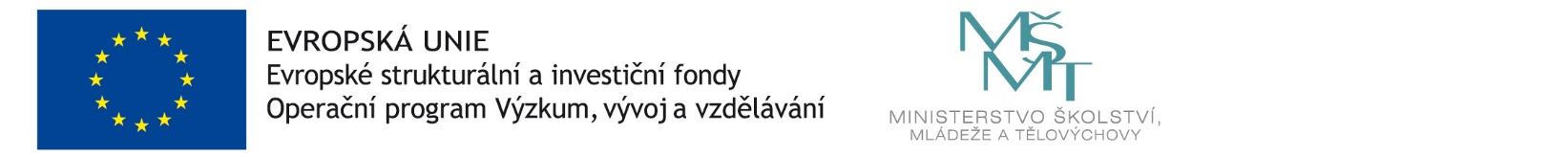 